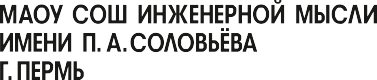 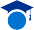 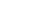 «ПРИНЯТО»                                                                   «УТВЕРЖДЕНО»
Педагогическим  советом                                              Приказом директора МАОУ
МАОУ «Школа инженерной мысли» г. Перми         «Школа инженерной мысли»г.Перми              Протокол № 1 от 30. 08. 2021                                      от 07.09.2021 № 059-08/61-41-01/4-98План воспитательной работы 5-9 классы на 2021-22 учебный годКлючевые общешкольные делаКурсы внеурочной деятельностиСамоуправлениеПрофориентацияШкольные медиаДетские общественные объединения Экскурсии, экспедиции, походыИКЦ «Восхождение»Организация предметно-эстетической средыРабота с родителямиКлассное руководство(согласно индивидуальным по планам работы классных руководителей)Школьный урок(согласно индивидуальным по планам работы учителей-предметников)ДелаКлассыОриентировочное время проведенияОтветственныеПраздничное мероприятие «Здравствуй, школа»5-91 сентябряЗам. дир. по УВР, классные руководителиКонкурс поделок из природного материала «Осенний калейдоскоп»5-9октябрьЗам. дир. по УВР, классные руководителиЕго именем названа наша школа (П.А.Соловьев)5-913 октябряЗам. дир. по УВР, классные руководителиМероприятие, посвященное Дню матери в России 5-925 ноября Зам. дир. по УВР,Мероприятие, посвященное Дню Народного Единства, «Единство в нас» (04.11)5-9ноябрьЗам. дир. по УВР, учителя истории, обществознанияФестиваль LEGO-техник («В  воздухе, на земле и на море» из деталей Лего собрать транспорт)5-9ноябрьЗам. дир. по УВР, классные руководителиДень Неизвестного солдата — памятная дата в России5-93 декабряЗам. дир. по УВРНовогодняя ярмарка5-925 декабряЗам. дир. по УВР, классные руководителиДень российской наукиШкольная научно-практическая конференция5-98 февраляЗам. дир. по УВРДень защитников Отечества5-923 февраляЗам. дир. по УВР, классные руководителиМеждународный женский день5-98 мартаЗам. дир. по УВР, классные руководителиДень космонавтики5-9апрельЗам. дир. по УВР, классные руководителиДень славянской письменности и культуры5-924 маяЗам. дир. по УВР, учителя русского языка и литературы Название курсаКлассыКоличество часов в неделюОтветственныеКонструирование из папье-маше: от идеи к изделию51Сысоева Т.Н.Инженерия в туризме51Харина О.Н.Основы финансовой грамотности: бюджет семьи51Попова Л.И.Растения и народная медицина51Тимофеева И.Ю.Как провести исследование61Сысоева Т.Н.Геометрический конструктор61Шарипова С.АLogicLike61Попова Л.И.Удивительный микромир61Тимофеева И.Ю.Реализация программ первичной профилактики в рамках классных часов (по программе А.Л. Соловов «Навыки жизни»)5-91 раз в месяцКлассные руководителиГандбол5-92Учитель физической культуры Голованов В.Н.Дела, события, мероприятияКлассыОриентировочное время проведенияОтветственныеВыборы в актив класса5-9сентябрьКлассные руководителиУчастие в делах, события, мероприятия школы5-9В течение годаКлассные руководителиОрганизация и проведение Дня самоуправления9К Дню учителяЗам. директора по УВРДела, события, мероприятияКлассыОриентировочное время проведенияОтветственныеЭкскурсии на предприятия (Кондитер-8, кондитерскую фабрику «Пермская», кукурузные палочки, Хлебозавод №2, завод по производству газированных напитков, Краснокамскую фабрику игрушек)5-9сентябрь-декабрьклассные руководителиОрганизация профессиональных проб обучающихся совместно с профессиональными партнёрами 7-9весь периодТимофеева И.Ю. зам. дир. по УВРВыездные экскурсии в СУЗы г. ПермиКраевой индустриальный техникум г. ПермиПермский политехнический колледж им. СлавяноваПермский авиационный техникум им.А.Д.ШвецоваПермский техникум промышленных и информационных технологий им Изгагина8-9 весь периодТимофеева И.Ю. зам. дир. по УВР,кл. руководителиСотрудничество с МАОУ «СОШ № 93» ФОТОНИКА  г. Перми 8-9весь периодТимофеева И.Ю. зам. дир. по УВРМониторинг готовности учащихся к профессиональному самоопределению9сентябрь-октябрьТимофеева И.Ю. зам. дир. по УВР,кл. руководителиПосещение выставки «Образование и карьера» 8-9 классывесь периодТимофеева И.Ю. зам. дир. по УВР,кл. руководителиУчастие в экологических акциях:-межшкольном квесте «Чистые игры»- городском проекте «Территория чистоты начинается с тебя»-проекте «Экологический десант»-Школьный субботник5-9весь периодТимофеева И.Ю. зам. дир. по УВР,кл. руководителиУчастие в проекте «Отряды мэра» 8,10 классыиюньТимофеева И.Ю. зам. дир. по УВРДела, события, мероприятияКлассыОриентировочное время проведенияОтветственныеСъемка тематических видеороликов в группу ВК5-9В течение учебного годаЗам. директора по УВР Тимофеева И.Ю.Размещение созданных детьми рассказов, стихов, сказок,репортажей на страницах газеты «Большая перемена»5-9В течение учебного годаФролова М.А.Дела, события, мероприятияКлассыОриентировочное время проведенияОтветственныеОтветственныеОтряд  правоохранительной направленностиОтряд  правоохранительной направленностиОтряд  правоохранительной направленностиОтряд  правоохранительной направленностиОтряд  правоохранительной направленностиОрганизация конкурсов рисунков «Закон и порядок» 5-9сентябрьРук. отрядаРук. отрядаПроведение викторины «Безопасность в школе».5-9октябрьРук. отрядаРук. отрядаВыступление перед учащимися  начальной школы и 5 классов с темой «Устав школы – закон для всех».5-9ноябрьРук. отрядаРук. отрядаВыпуск памятки «Меры безопасности при с петардами, фейерверками»5-9декабрьРук. отрядаРук. отрядаПроведение беседы «Правила поведения на общественном    транспорте»5-9январьРук. отрядаРук. отрядаПроведение беседы «Правила поведения на общественном    транспорте»5-9февральРук. отрядаРук. отрядаПроведение беседы «Телефон полиции».Выпуск памятки «Умение решать конфликты».5-9мартРук. отрядаРук. отрядаОрганизация беседы «Правила поведения людей, которым угрожает опасность, предотвращение паники»Выпуск памятки «Оказание первой помощи пострадавшим в различных ситуациях».5-9апрельРук. отрядаРук. отряда1.Участие в районных смотрах, конкурсах, олимпиадах и соревнованиях по правоохранительной направленности.2. Организация изучения правил соревнований по правоохранительной направленности.5-9майРук. отрядаРук. отрядаЮнармейский отряд  Юнармейский отряд  Юнармейский отряд  Юнармейский отряд  Юнармейский отряд  Подготовка экскурсии «Герои среди нас» в рамках школы молодого экскурсовода5-9Сентябрь Сентябрь Воробьева К.В.Подготовка экскурсии «Герои-моторостроители» в рамках школы молодого экскурсовода5-9Октябрь Октябрь Воробьева К.В.Подготовка экскурсии «Подвиг народа» в рамках школы молодого экскурсовода5-9Декабрь Воробьева К.В.Воробьева К.В.Подготовка экскурсии «Боевой путь Уральского добровольческого танкового корпуса» в рамках школы молодого экскурсовода5-9Февраль Воробьева К.В.Воробьева К.В.Подготовка экскурсии «Диорама музея победы» в рамках школы молодого экскурсовода5-9Апрель Воробьева К.В.Воробьева К.В.Школьная служба примирения (ШСП)Школьная служба примирения (ШСП)Школьная служба примирения (ШСП)Школьная служба примирения (ШСП)Школьная служба примирения (ШСП)Анкетирование обучающихся 5-11 классов по выявлению причин конфликтов5-9Октябрь-декабрьРуководитель ШСПРуководитель ШСПСоздание буклетов о деятельности Школьной службы примирения5-9НоябрьРуководитель ШСПРуководитель ШСППроведение занятий на тему: «Знакомство со службой примирения»; «Разрешение конфликтных ситуаций в школе» 5-11 классы5-9Руководитель ШСПРуководитель ШСПГрупповые занятия по программе «Учись общаться» 2-11 классы5-9Руководитель ШСПРуководитель ШСПРабота с обращениями5-9В течение годаРуководитель ШСПРуководитель ШСПСбор информации о ситуации, с которой проводится восстановительная процедура5-9По мере необходимостиРуководитель ШСПРуководитель ШСППроведение программ примирения с написанием отчётов-самоанализов5-9В течение годаРуководитель ШСПРуководитель ШСПВолонтерский отрядВолонтерский отрядВолонтерский отрядВолонтерский отрядВолонтерский отрядУчастие в городских мероприятиях, конкурсах    волонтеров  и активистов ШСП,  сотрудничество с АНО «Тетрадка дружбы»5-9В течение годаРук. отрядаРук. отрядаАкция «День пожилого человека»5-9октябрьРук. отрядаРук. отрядаПодготовка и проведение занятий по пропаганде телефона доверия для учащихся 1-5 классов.5-9Сентябрь-октябрьРук. отрядаРук. отрядаПодготовка и проведение занятий по профилактике ПАВ для учащихся 1-5 классов.5-9Ноябрь  Рук. отрядаРук. отрядаПодготовка и проведение занятий по профилактике конфликтов для учащихся 1-5 классов.5-9Март - апрельРук. отрядаРук. отрядаАнкетирование учащихся 8-х классов по профилактике ПАВ.5-9Декабрь-февральРук. отрядаРук. отрядаПоддержка странички волонтерского движения на сайте школы. 5-9В течение годаРук. отрядаРук. отрядаАкция «Тепло наших сердец»5-9Декабрь Рук. отрядаРук. отрядаАкция «День защитника Отечества», 5-9Февраль Рук. отрядаРук. отрядаАкция «С Международным женским днем».5-9МартРук. отрядаРук. отрядаУчастие в социальных проектах.5-9В течение годаРук. отрядаРук. отрядаАкция  «Помним и гордимя», посвященная 75 летию Победы в Великой Отечественной войне»5-9Май Рук. отрядаРук. отрядаДела, события, мероприятияКлассыОриентировочное время проведенияОтветственныеЭкскурсии на предприятия: Кондитер-8, кондитерскую фабрику «Пермская», кукурузные палочки, Хлебозавод №2, завод по производству газированных напитков, Краснокамскую фабрику игрушек5-9По согласованиюКлассные руководителиЗАТО Звездный.Сверхсекретный  (в прошлом) военный городок – Звёздный (прежнее название Пермь-76). Прогулка по городку, внешний осмотр Суворовского училища, фотосессия на свои гаджеты у памятника солдатским сапогам.Экскурсия по музею 52-й ракетной дивизии, расположенному в бункере глубоко под землей (2 этажа) – бывший командный пункт запуска ядерных ракет. Стрельба в лазерном или пневматическом тире. Солдатская каша с хлебом и чаем в военной палатке (зимой отапливается).5-9майКлассные руководителиДела, события, мероприятияКлассыОриентировочное время проведенияОтветственныеМузейные уроки. К дню народного единства 7НоябрьВоробьева К.В., классные руководителиДень народного единства. Игра-квест для учащихся 5-9Ноябрь Воробьева К.В., классные руководителиПроведение парламентских уроков на базе ИКЦ «Восхождение» «Парламентский урок».5-9Ноябрь Учителя истории, кл. руководителиКонкурс рисунков «Война глазами детей»5-9Ноябрь Кл.руководителиДень Неизвестного солдата. Классные часы в музее для учащихся 5-9Декабрь Кл.руководителиТематические уроки в честь Дня Конституции Российской Федерации 9Декабрь Учителя историиМузейные уроки. 27 января — День полного освобождения Ленинграда от фашистской блокады. Показ фильмов про блокаду Ленинграда  5-9Январь Воробьева К.В., классные руководителиЛитературная гостиная «Поэт в строю за Родину свою»5-9ФевральУчителя литературыМузейные уроки. 2 февраля — День разгрома советскими войсками немецко-фашистских войск в Сталинградской битве. Показ фильмов про Сталинградскую битву 8-9Февраль Воробьева К.В., классные руководителиКруглый стол «Моя будущая профессия» с учащимися 9 классов и студентами университетов Перми  9Февраль Воробьева К.В.,Конференция. Презентация учебно-исследовательских работ на тему «История моей семьи»5-9Март Зам. директора по УВР Тимофеева И.Ю., Воробьева К.В.,Игра-квест «Боевой путь Уральского добровольческого танкового корпуса», организованная совместно с школой молодого экскурсовода9Март Учителя историиДень победы русских воинов князя Александра Невского над немецкими рыцарями на Чудском озере. Проведение городской интеллектуальной игры9Апрель Учителя историиМузейные уроки. Показ художественного фильма «Александр Невский» 6Апрель Воробьева К.В., классные руководителиМузейные уроки. Диорама Победы 5АпрельВоробьева К.В., классные руководителиДела, события, мероприятияКлассыОриентировочное время проведенияОтветственныеВыставка фотографий «Мой домашний питомец»5октябрьКлассные руководителиВыставка рисунков «Портрет мамы»5ноябрьУчителя изобразительного искусстваОформление фойе, актового зала, классных кабинетов к Новому году5-914-26 декабряКлассные руководителиОформление классных кабинетов  к 23 февраля5-915-23февраляКлассные руководителиОформление фойе, спортивного  и актового зала к 8 марта5-94-8 мартаКлассные руководители, учитель ИЗОВыставка рисунков ко Дню космонавтики5-65-2 апреляУчителя изобразительного искусстваОформление фойе и актового зала ко Дню Победы5-93-9 маяКлассные руководители, учитель ИЗОДела, события, мероприятияКлассыОриентировочное время проведенияОтветственныеРодительские собрания «Профилактика детского травматизма, правила безопасного поведения в школе и дома»5-9 сентябрьКлассные руководителиРодительские собрания «Мой ребёнок пятиклассник. Психологические особенности периода адаптации, формы родительской помощи и поддержки»5октябрьПсихологиРодительские собрания «Особенности переходного возраста. Профилактика нервных срывов, утомляемости, курения и других вредных привычек»7ноябрьПсихологи, социальный педагогРодительские собрания «Организация свободного  времени  подростка»8 ноябрьноябрьРодительские собрания « Об особенностях экзаменационной кампании»9ноябрьЗам директора по УВР Овчинникова Р.Н.Родительские собрания «Как помочь ребёнку в предэкзаменационный период»9мартЗам директора по УВР Овчинникова Р.Н., психологРабота председателей классных родительских комитетов5-9В течение учебного годаАдминистративная командаУчастие в работе «Родительский патруль» с целью профилактики детского дорожно-транспортного травматизма5-9В течение учебного годаЗам. директора по УВР Тимофеева И.Ю.Работа Совета профилактики с неблагополучными семьями по вопросам воспитания, обучениядетей5-9По плану Совета профилактикиПредседатель Совета профилактики